CURRENT VERSION: AS OF 11AUG22 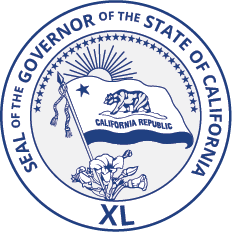 Governor’s Military Council Q3 2022 Business Meeting AgendaAugust 29, 2022Embassy Suites, 100 Capitol Mall, Tower Rm Sacramento, California 958141:00pm – 1:15pm	Welcome1:15pm – 1:30pm	Public Comment1:30pm – 1:40pm	Consideration of Action ItemsCouncil will consider administrative items, including: Approval of Q2 2022 Council meeting minutes1:40pm – 3:00pm	Member Agency Updates and Council Discussion ItemsOffice of Planning and Research UpdateCalVet Update GO-Biz Update Mr. Khi Jackson, CA Commissioner, MIC3Member engagement/ small group visit updates 2022 Summit Discussion and new member expectationsUpcoming engagement and event opportunities Q IV Meeting 3:00pm – 3:30pm Executive Director UpdateGeneral UpdateSpace Initiates3:30pm – 4:50pm Staff Update on Council’s Current EffortsStaff Update Brief 4:50pm – 5:00pm Final Comments5:00pm	Adjourn Public NoticeA notice to all members of the public attending. Each person wishing to speak before the Governor’s Military Council shall submit a "Speaker Slip" to Christina Justice, on-site Council Representative, which will be made available at the event. During the designated time please raise your hand and the Chair will recognize you and ask you to state your name and affiliation. Each speaker will have up to three minutes to speak at the discretion of the Chair. Your information may be received and discussed or placed on a future agenda. State law generally precludes the Council from discussing or acting upon any topic presented during Public Comment that is not on the meeting’s published agenda. Note: There is a time limit of 30 minutes for public comment.The Council will hear Speakers in the order of submission of a Speaker Slip. All above times are approximate and subject to change.*Updates will be provided via virtual option